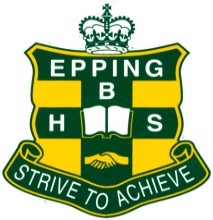 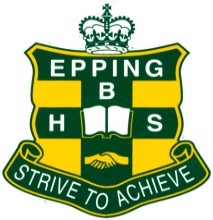 10 February 2020Voluntary Student Activities of a Religious Nature in SchoolsDear Parent/Carer,A number of students at Epping Boys High School voluntarily participate in religious groups, which meet weekly during lunchtimes. In accordance with Department of Education policy, visiting group leaders undergo all appropriate child protection checks and practices and the content of the activities is regularly monitored.Following are details of the voluntary groups of a religious nature, which operate at Epping Boys High SchoolThe NSW Department of Education’s Religious Education Implementation Procedures, last updated in November 2017, requires parental permission for students who participate in voluntary student activities of a religious nature in schools. Before participating in any of the above mentioned activities, a student must present the tear-off permission slip, signed by a parent or carer, to Mr Bailey. Group leaders will maintain a list of all students from whom a permission note has been received. Permission will remain effective unless a letter of withdrawal is received from the student’s parent or carer.Should you have any enquiries in relation to this letter, please contact Mr McInerney, the School Chaplain, via the school email.Yours sincerely,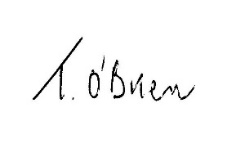 Tim O’BrienPrincipalPlease detach and complete the permission slip below and return to Mr Bailey, Head Teacher Administration.---------------------------------------------------------------------------------------------------------------------------------------------Voluntary Religious Activity GroupParent/Carer PermissionStudent’s Name: ______________________________________________________ Year: __________Siblings Name/s: _____________________________________________________ Year: __________I have read the information about the religious activity groups which operate at Epping Boys High School. I understand these activities operate under the auspices and supervision of the Principal.I give permission for my son to participate in: (Please tick the group/s in which your son would like to participate)I understand this consent will remain effective unless a letter of withdrawal is provided by me to the school.Parent/Carer’s Signature: ___________________________________________ Date: ________________Parent/Carer’s Name: _____________________________________________	(Please print name)GroupRun byDay and VenueParticipating Year ISCF Leadership School ChaplainTuesday lunch time Chaplains office (H block)Years 10-12ISCF – “CRASH”School ChaplainFriday lunch time C7Years 7-12ISLAMIC Individual PrayersMuslim students Monday – Thursday lunch time C8Years 7-12ISLAM Prayer groupMuslim community member approvedFriday lunch time C8Years 7-12CRASH Leadership School ChaplainChaplains office (H block)Years 10-12CRASH (ISCF)School ChaplainFriday lunch time C7 Years 7-12ISLAMIC Individual PrayersMuslim students Monday – Thursday lunch time C8Years 7-12ISLAM Prayer groupMuslim community member approvedFriday lunchtime C8Years 7-12